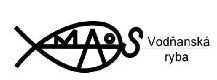      Vážená paní, vážený pane,     zvu Vás jménem Programového výboru na Valnou hromadu Místní akční skupiny Vodňanská ryba, která se koná ve čtvrtek dne 9. 6. 2016 od 14,30 hodin v zasedací místnosti DSO Blanicko-Otavského regionu, nám. Svobody 10, Vodňany.Program:Kontrola plnění usnesení z Valné hromady konané dne 17. 3. 2016Informace k podané Strategii komunitně vedeného místního rozvojeRozpočtové změny č. 1/2016Různé Účast nutná, občerstvení zajištěno.Jednání Programového výboru se uskuteční od 13,45 hodin tamtéž.Upozornění: pokud Valná hromada nebude usnášeníschopná, bude v souladu se stanovami MAS svolána náhradní Valná hromada. Děkuji za pochopení.S pozdravem                                                                                                              PhDr. Alena Cepáková                                                                                                                 předsedkyně MAS v. r.